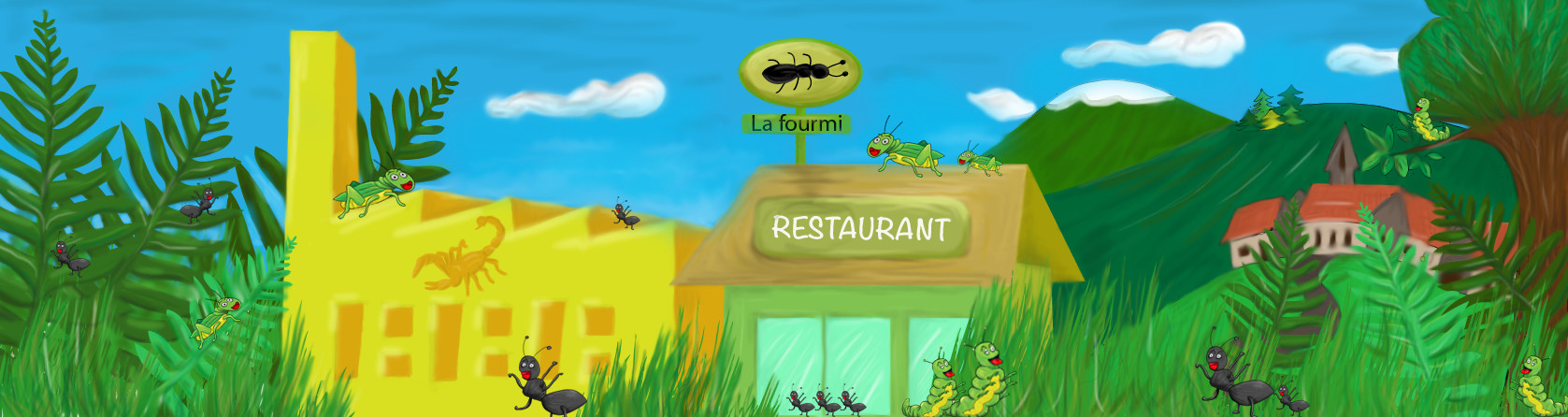 Documents pour aider à la création des emplacements possibles des entreprisesUn exemplePour créer votre document d’aide aux joueursLes emplacements proposés : http://scribblemaps.com/maps/view/Insectophagia/SRNgUnkZ8x Créer son emplacement à partir de la carte de sa communehttps://www.scribblemaps.com/create/#/lat=36.879620605027014&lng=-40.78125&z=3&t=hybridPour consulter le PLU de la ville de Voironhttp://www.voiron.fr/Le-Plan-local-durbanisme_r1261.html La carteLe règlement Les cartes des risques de Voironhttp://www.voiron.fr/Le-plan-communal-de-sauvegarde_r1853.html Informations générales sur le Plan Local d’Urbanisme :http://www.plu-info.net/Documents/documents.htmlSite de la commune de votre établissement :Vous trouverez le Plan Local d’Urbanisme et d’Habitat  de votre commune, le cadastre et probablement d’autres documents utiles  Pour consulter le PLU de la ville de Voironhttp://www.voiron.fr/Le-Plan-local-durbanisme_r1261.html La carteLe règlement Les cartes des risques de Voironhttp://www.voiron.fr/Le-plan-communal-de-sauvegarde_r1853.html Site de la commune de votre établissement :Vous trouverez l’état des risques naturels et technologiquesSite des risques naturels en Francehttp://www.georisques.gouv.fr/ou http://www.georisques.gouv.fr/cartes-interactives#/